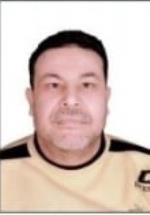 Información adicional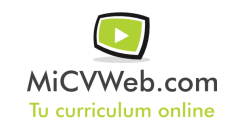 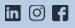 ExperienciaNEGOCIO PROPIO 3/2021-0/0
 (Turismo - Restauración - Hostelería) Cocinero
centro historico (Pïchincha)
CHEF PROPIETARIOKASTIN 1/2004-6/2020
 (Turismo - Restauración - Hostelería) Cocinero
EGYPTO Egipto
CHEF PROFESIONAL 
 

EGYPTO EgiptoFormaciónescuela primaria 0/0Graduado Escolar / ESO / Primaria . Educación Ibn Sina. bachiller 0/0BUP / COU (Bachillerato) / Secundaria TITULO DEPARTAMENTO DE INGENIERÍA MECÁNICA. Educación ESCUELA SECUNDARIA INDUSTRIAL. Formación ComplementariaHabilidades 